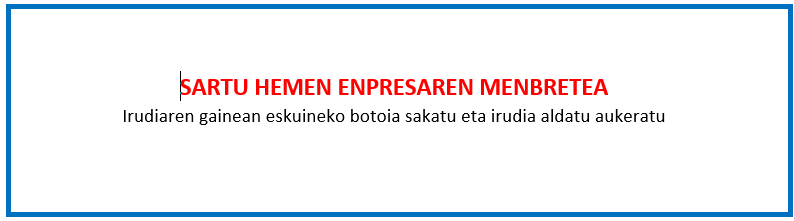 III.ERANSKINABALIO ERANTSIAREN GAINEKO ZERGARI  (BEZ) BURUZKO EGOERA ADIERAZPENALekua eta data                                                                         ,  2022ko                                             (a)ren             a.Sinadura eta enpresaren zigilua :«“Adinberri”. Zahartze aktibo eta osasungarriaren erronkak» programa. 2021eko Deialdia.Deklaratzailea  Deklaratzailea  Deklaratzailea  NA  Kargua  Enpresa  Enpresa  IFZ  Proiektuaren izena  Proiektuaren izena  Proiektuaren izena  Proiektuaren izena  Goian aipatutako deklaratzaileak egiaztatzen du nahiko ahalmen duela ondorengo ZINPEKO ADIERAZPENA aurkezteko, Jasandako BEZa,Ez da berreskuratzen, itzultzen edo konpentsatzen indarrean dauden zerga xedapenen arabera eta, beraz, benetako kostua da osorik enpresarentzat.Benetako kostua da neurri batean, enpres hainbanaketaren erregelari lotua baitago.BEZaren hainbanaketa portzentajeaBEZaren hainbanaketa portzentajeaBEZaren hainbanaketa portzentajea2021%2022 (behin-behinekoa)%Oharra: ez bada aurreko aukeretakoren bat markatzen, ulertuko da BEZa ez dela benetako kostua enpresarentzat edo ez dagoela proiektuaren kostuen barruan. 